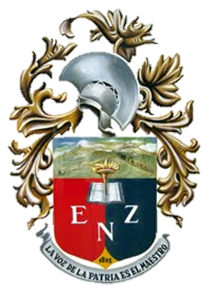 ENTREVISTA A MEL AINSCOW SOBRE LA ESCUELA INCLUSIVA.¿Cuál debe ser el proceso de inclusión?El equipo responsable de la planificación en la escuela establece un grupo de coordinación para llevar a cabo el trabajo con el Índice de la inclusión. Los miembros de este grupo se informan y, posteriormente, transmiten la información al resto del personal de la escuela sobre los conceptos del Índice, los materiales y la metodología con el fin de recoger opiniones de todos los miembros de la comunidad escolar.Los materiales se utilizan como base para hacer una exploración y análisis de la escuela e identificar las prioridades que se quieren desarrollar. Hacer las modificaciones en el plan de desarrollo de la escuela para que refleje los objetivos de la inclusión y las prioridades identificadas en la etapa 2.Se implementan y apoyan las prioridades de desarrollo.Se evalúa el progreso en el desarrollo de culturas, políticas y prácticas inclusivas.¿Cuáles son las fases de la inclusión?La inclusión es la consecuencia de tres fases, las cuales son:Primera fase: consiste en estar presentes, hacer que los niños entren en los colegios (atender a la cobertura); no obstante, los niños pueden estar presentes pero ignorados.Segunda fase: Se da cuando los niños no sólo están presentes, sino que participan, contribuyen, son bienvenidos, se tiene en cuenta du voz.Tercera fase: Se da cuando aparte de estar presentes y participar, aprenden cosas útiles para ellos (los niños).¿A qué retos se enfrenta la inclusión?Que los niños entren en colegios ordinarios (escuelas regulares) requiere apoyo adicional, para que los profesores los acojan adecuadamente.Que los niños leguen a participar, requiere cambios de actitud, en las políticas y en la práctica.¿Qué cambios se deben promover?Conseguir que los niños adquieran lo que necesitan, requiere cambios en el currículo, en el apoyo prestado al profesor, etc.¿Qué papel desempeña el profesor?El profesor es la figura clave en la implantación de un sistema educativo. Las políticas más importantes son las que sigue el profesor en el aula.Para poder avanzar en la participación y el aprendizaje, Mel Ainscow propone prestar mayor apoyo a los profesores, un apoyo que no se cubre al enviar a los profesores a cursos para aprender nuevas técnicas.¿A qué se llaman buenas prácticas?Una buena práctica es cuando los profesores trabajan en grupos la planificación de las lecciones, para ajustarse a las necesidades de los niños.Al planificar juntos, los profesores tiene la posibilidad de compartir sus conocimientos e ideas; posteriormente cada profesor imparte su lección siendo observado por el resto del grupo de profesores.Los observadores se centran en las reacciones de los niños. Tras la lección, los profesores se reúnen para analizarla, modificando aquello que se estima conveniente en la planificación de esa misma lección, antes de que se imparta a otros alumnos¿Cuál debe ser el replanteamiento del rol?
Es fundamental encontrar ejemplos de buenas prácticas para utilizarlos como estímulo en el sistema.¿Qué opinión tienen de los colegios de educación especial?Mel Ainscow anima a fomentar la conexión entre la educación especial y la ordinaria; menciona que ha de haber más conexión en el sistema, no debería estar tan segregado, como ejemplo menciona al Reino Unido y a Australia en donde  se están ubicando centros de educación especial dentro de los colegios ordinarios, esto favorece en que los niños puedan tener el apoyo de los especialistas, pero a la vez tienen más oportunidades de participar, ya que están desarrollándose e interactuando en un mismo edificio¿Cuál es la importancia de la investigación en la inclusión?Necesitamos investigar sobre lo que pueden ayudar y apoyar los profesores para que sus lecciones sean más inclusivas, para esto, los investigadores deberían ser los mismos profesores.La investigación proveniente del ámbito universitario debería hacer investigación son los colegios en vez de sobre los colegios.¿Cuáles son los retos de la educación?El mayor reto en el sistema educativo se encuentra en la educación secundaria, dado que el currículo se hace más complejo, los colegios son más grandes.Mencionar las claves que determinan la inclusión real.Son tres las claves que propone Ainscow, mismas que se incluyen en el índice de la inclusión el cual fue desarrollado para ayudar a los colegios a evaluarse y progresar  en ese sentido. En el índice se contemplan una multitud de indicadores, los cuales se podrían sintetizar en tres factores interrelacionados (claves): si los colegios siguen políticas que promuevan la inclusión; si siguen prácticas que permitan a los niños ser incluidos; y si tienen una cultura que otorga valor a la diferencia.¿A qué se llama liderazgo inclusivo?Es aquel liderazgo cuya función se le atribuye  la mayoría del personal educativo en lugar de un conjunto de responsabilidades conferidas a un número limitado de personas. Estos líderes reconocen que el crecimiento de una escuela depende de la capacidad de desarrollo de sus colegas. Además, entienden que el desarrollo profesional involucra desarrollo individual y grupal; tiene que ver con que cada docente aumente su confianza y sus habilidades individuales y que el personal aumente su capacidad para trabajar en equipo. 